FEDERATION ALGERIENNE  DE  FOOTBALL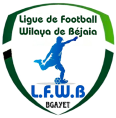 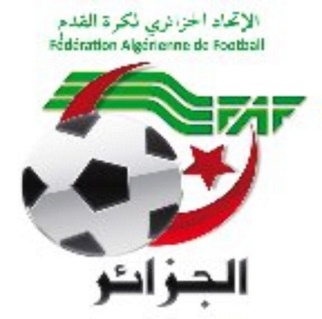 LIGUE DE  FOOTBALL  DE  LA  WILAYA  DE  BEJAIACité DES FRERES BOURENINE  BEJAIATel ( fax) 034 125 465                                                       Mail : liguefootballbejaia@gmail.comCOURRIER : ARRIVEEA - FAF / LNF / LFF/LRFA / LNF-S :LNFF : Nous transmettant le programme des rencontres.Séniors et Jeunes. Remerciements.Organisation matériel des rencontres coupe d’Algérie. Noté.Désignation des commissaires aux matchs. Noté.LRFA : Notification de décision organe juridictionnel : recours CSA JSBA. Noté.B- D.J.S :Réunion de préparation rencontres ligue III amateur. Noté.PV des réunions de préparation des rencontres ligue III amateur. Remerciements.C –DIVERSLigue sport et travail : Programme des rencontres. Remerciements.Couverture sécuritaire des rencontres. Pour information.Mr  SLIMANI Rayane (Arbitre) : mise en disponibilité le 18, 24 et 25/02/2023 (raisons professionnelles). Noté.Mr REZIOUAK Youcef  (Entraineur USS) : Excuses A/S mauvais comportement lors de la rencontre USS/RCIA. Noté.Mr MESSAOUDENE Adem  (Joueur USS) : Excuses A/S mauvais comportement lors de la rencontre USS/RCIA. Noté.P/APC Ouzellaguen : A/S programmation des rencontres au stade d’Ouzellaguen. Noté.P/APC Tazmalt : Avis favorable pour l’organisation du plateau U14 Au stade de Tazmalt. Remerciements.D- CLUBS :ECA : Sollicitant un délégué pour la rencontre CRBAR/OST (U19). Noté.USS : Rapport A/S de la rencontre USS/RCIA (Séniors). Noté.Demande d’audience. Accordée.RCIA : Recours A/S du délégué de la rencontre JSM/CRBAR (Séniors). Noté. JSIO : Demande duplicata de licence. Noté.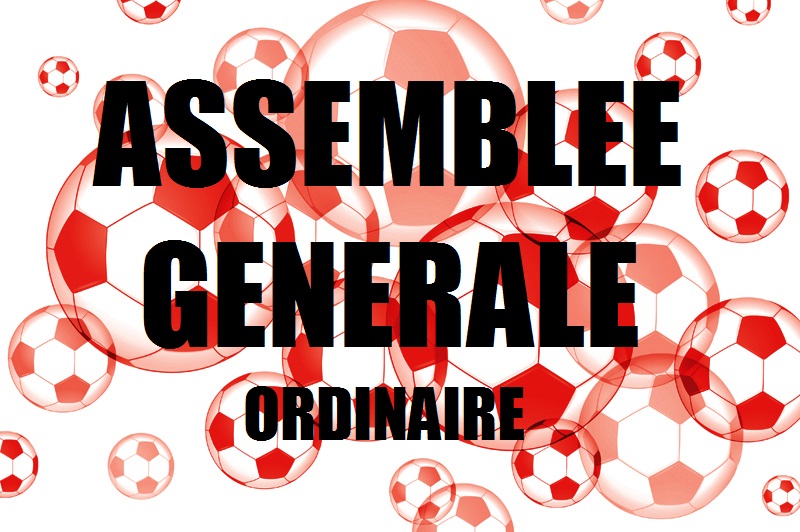           L’ensemble des clubs sont informés que l’assemblée générale ordinaire de la ligue de football de la wilaya de Béjaia pour l’exercice 2022 se tiendra Samedi 04 Mars 2023 à 10 heures au niveau du salon d’Honneur du stade OPOW de Béjaia.Ordre du jour:  Présentation & Adoption du Rapport Moral au 31 Décembre 2022.Présentation & Adoption du Bilan Financier au 31 Décembre 2022.Dispositions pour la phase  «  retour ».Questions diverses.Seuls les présidents ou leurs représentants dûment mandatés pourront prendre part aux travaux de cette AGO.Les documents relatifs à l’AGO sont disponibles au niveau du secrétariat de la ligue.Club Sportif Amateur :………………………………………………………MANDATEMENT                   Je, soussigné, Président du Club Sportif amateur,Mandate Monsieur ……………………………………………………………...Pour assister aux travaux de l’assemblée générale ordinaire de la ligue de football de la wilaya de Béjaia du Samedi 04 Mars 2023 et prendre, en mon nom et place, toutes décisions qu’il jugera opportunes et nécessaires, dans le strict respect des textes réglementaires en vigueur.                                   Fait à ………………………, le ………………………                                                 Le Président                                        (Cachet et signature)FEDERATION ALGERIENNE DE FOOTBALL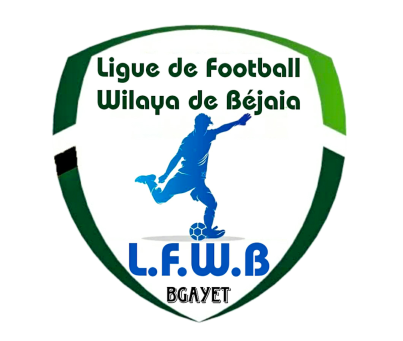 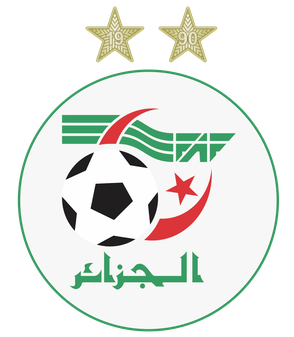 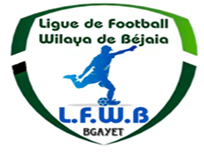 الاتحاد الجزائري لكرة القدمLIGUE DE FOOT BALL DE LA WILAYA DE BEJAIAرابطة كرة القدم لولاية بجاية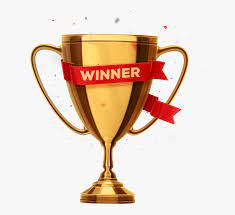         COUPE DE WILAYA 2022 – 2023         CATEGORIES U15 – U17 – U19REGLEMENT DE LA COMPETITIONLa compétition se déroulera en éliminatoires directes.Elle se jouera sur terrains neutres.Les frais d’organisation des rencontres seront supportés équitablement par les équipes domiciliées 1000,00 DA par équipe.Equipement des joueurs : Chaque Equipe doit disposer 02 tenues de couleurs différentes. En cas de confusion de couleurs et à défaut d’entente, l’Equipe tirée au sort en premier lieu est tenue de changer l’Equipement. Tout refus entraînerait l’annulation du match.Ballons : chaque équipe doit fournir quatre (04) ballons de compétition en bon état.Feuilles de match : chaque équipe doit se munir de feuilles de matchs.DUREE DES RENCONTRES :  • U-19 : 2 X 45’ • U-17 : 2 X 40’         Pas de prolongations • U-15 : 2 X 30’16ème DE FINALE COUPE DE WILAYA 2023Les clubs qualifiés                                        DEPARTEMENT DE L’ADMINISTRATION                                      ET FINANCES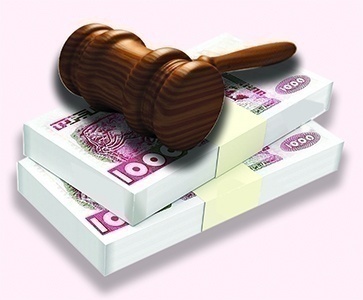 Membres présents : ABDELFETTAH       DAF      IDIRENE                 Membre      DJOUDER               SG      Ordre du jour :  Recouvrement des amendes parues au BO N° 19.Rappel Article 133 : Amendes Les amendes infligées à un club doivent être réglées dans un délai de trente (30) jours à compter de la date de notification. Passé le délai de trente (30) jours et après une dernière mise en demeure pour paiement sous huitaine, la ligue défalquera un (01) point par mois de retard à l’équipe seniors du club fautif. NOTE    AUX   CLUBSConformément aux dispositions de l’article 133 des RG relatif aux amendes, les Clubs concernés sont tenus de s’acquitter des montants indiqués ci-dessous au plus tard le mercredi 22 Mars 2023 à 16 heure, soit en espèces soit par versement bancaire au compte B. E. A  N° : 00200040400425009397.      Après versement, il y a lieu d’adresser à la Ligue la copie du bordereau de      Versement bancaire.ETAT RECAPITULATIF DES AMENDESFEDERATION ALGERIENNE DE FOOTBALLالاتحاد الجزائري لكرة القدمLIGUE DE FOOT BALL DE LA WILAYA DE BEJAIAرابطة كرة القدم لولاية بجايةCOMMISSION JURIDICTIONNELLE DE DISCIPLINE          Membres présents :Melle   FRISSOU        NADIA              JuristeMr      MEZIANE       KARIM             SecrétaireMr      IDIR                 LAID                 MembreMr.     DJOUDER       A/MADJID      S/GENERALOrdre du jour :   Traitements des Affaires Disciplinaires.Division « HONNEUR »Affaire n°260: Rencontre * USS  - RCIA * Du 17.02.2023	Affaire n°259: Rencontre * CRBAR  –CRBA * Du 17.02.2023Affaire n°261.: Rencontre * NCB  -ASOG * Du 18.02.2023Affaire n°262.: Rencontre * SRBT –USBM * Du 18.02.2023Affaire n°263.: Rencontre * RCS  -JSM * Du 18.02.2023Affaire n°264: Rencontre * ARBB –JSBA * Du 18.02.2023Division «  PRES /HONNEUR »	 Affaire n°265.: Rencontre * CSSA  -JSTI * Du 18.02.2023Affaire n°266.: Rencontre * IRBBH   -CSPC  * Du 17.02.2023Affaire n°267.: Rencontre * ESTW  -WRBO * Du 17.02.2023Affaire n°268: Rencontre * JSB -CSATT * Du 18.02.2023Affaire n°269.: Rencontre * OST  -OCA * Du 17.02.2023Affaire n°270.: Rencontre * AST  -NBT * Du 17.02.2023Division « Jeunes- U19 »Affaire n°271 : Rencontre * IRBBH   -RCIA* Du 18.02 .2023Affaire n°272 : Rencontre * CSB  -USBM * Du 17 .02 .2023Affaire n°273 : Rencontre * CRBAR   -OST * Du 18.02 .2023Division « Jeunes- U17 »Affaire n°274 : Rencontre *BFC  - USTB   * Du 18.02 .2023Affaire n°275 : Rencontre *CRBAR  - OST  * Du 18.02 .2023REPRISE Affaire n°258 : Rencontre * NRBS  -RSCA * Du 10 .02 .2023                   ETAT RECAPITULATIF DES AFFAIRES   DISCIPLINAIRES TRAITEESJournées du 17 ET 18.02.2023 FEDERATION ALGERIENNE DE FOOTBALLالاتحاد الجزائري لكرة القدمLIGUE DE FOOT BALL DE LA WILAYA DE BEJAIAرابطة كرة القدم لولاية بجايةMembres présents :Mr     AOUCHICHE        EL DJOUDI             PrésidentMr     FERRAH               MUSTAPHA           MembreMr     TABET                  YAHIA                     MembreMr.    CHELLAH             BELKACEM             MembreObjet : étude des affaires litigieusesAffaire N° 44 : Rencontre   CRM – ARBB (U19)  du 17/02/2023Après lecture de la feuille de match Attendu que la rencontre du championnat « U19 » CRM / ARBB était régulièrement programmée au stade d’OUED GHIR ;Attendu qu’à l’heure prévue de la rencontre, les équipes des deux clubs étaient présentes sur le terrain.Attendu que l’équipe de l’ARBB  s’est présentée avec un effectif amoindri (-11 joueurs).Vu l’article 23 relatif à la licence et l’article 64 des RG relatif au rôle de l’arbitre dans la participation des joueurs ;Attendu qu’en application de l’Article 67 du Règlement des Championnats de Football des catégories des Jeunes et après attente du délai règlementaire d’un quart d’heure (1/4), l’Arbitre Principal constatant effectivement l’insuffisance du nombre de joueurs du club : ARB Barbacha, annula la rencontre.Par ces motifs, la commission décide : Des sanctions suivantes :Match perdu par pénalité à l’équipe U19 du club ARBB au profit de celle du club CRM sur le score de 03 buts à 00.Défalcation d’un (01) point à l’équipe U19 du club ARBBAmende de 5000,00 DA (Cinq Mille Dinars) au club ARBBArt : 49 R.G  FAF JeunesFEDERATION ALGERIENNE DE FOOTBALLالاتحاد الجزائري لكرة القدمLIGUE DE FOOT BALL DE LA WILAYA DE BEJAIAرابطة كرة القدم لولاية بجايةHONNEURPROGRAMMATION  17° JOURNEEVENDREDI 24 FEVRIER 2023SAMEDI 25 FEVRIER 2023**********************************PRE-HONNEURPROGRAMMATION  17° JOURNEEVENDREDI 24 FEVRIER 2023SAMEDI 25 FEVRIER 2023**********************************JEUNES GROUPE « 1 »MATCHS AVANCES 11° JOURNEEVENDREDI 24 FEVRIER 2023**********************************JEUNES GROUPE « 2 »MATCHS AVANCES 13° JOURNEEVENDREDI 24 FEVRIER 2023**********************************JEUNES GROUPE « A »MATCHS AVANCES 10° JOURNEEVENDREDI 24 FEVRIER 2023**********************************JEUNES GROUPE « B »MATCHS AVANCES 08° JOURNEESAMEDI 25 FEVRIER 2023**********************************SOUS TOUTES RESERVES DE CHANGEMENT.        COUPE DE WILAYA 2022 – 2023          CATEGORIES U15 – U17 – U19VENDREDI 24 FEVRIER 2023SAMEDI 25 FEVRIER 2023SOUS TOUTES RESERVES DE CHANGEMENT.FEDERATION ALGERIENNE DE FOOTBALLالاتحاد الجزائري لكرة القدمLIGUE DE FOOT BALL DE LA WILAYA DE BEJAIAرابطة كرة القدم لولاية بجايةLIGUE DE FOOT BALL DE LA WILAYA DE BEJAIAPLATEAU – ECOLE DE FOOTBALLCATEGORIE U14Programme Plateau N° 06GROUPE 01                       La direction technique de wilaya a communiqué le programme du 6ème plateau.LIEU : STADE NACERIA organisateur club CR BEJAIA .Date : Vendredi 24 Février 2023Les équipes de Groupe (01)  : CR Bejaia – J Ighil Ouazoug – MO Béjaia – A Bejaia – US Sidi Ahmed – AWFS Bejaia – CSH Bejaia – EF Iborassen .HORAIRE : 13H00 – 17H00ORGANISATION :Chaque équipe joue un match de 02 fois 25 minutes.Règlement du football à 11.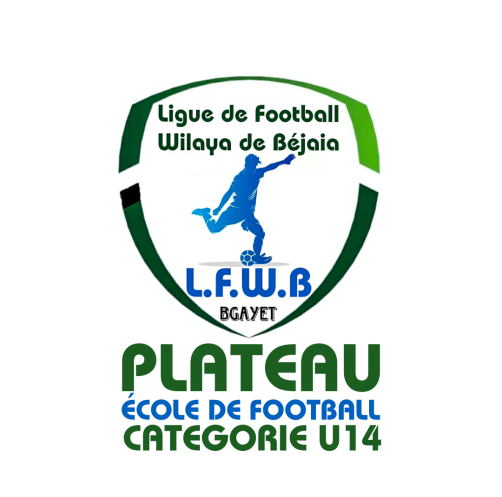 LIGUE DE FOOT BALL DE LA WILAYA DE BEJAIAPLATEAU – ECOLE DE FOOTBALLCATEGORIE U14Programme Plateau N° 06GROUPE « 02 »                       La direction technique de wilaya a communiqué le programme du 6ème plateau.LIEU : STADE NECERIA organisateur club BF CLUB.Date : Vendredi 24 Février 2023Les équipes de Groupe (02)  : JSM Bejaia– AS El karama – Béjaia FC – Espérance Béjaia – EM Bejaia – ES Ait Melloul – CR Mellala – JS Tichy .HORAIRE : 09H00 – 13H00ORGANISATION :Chaque équipe joue un match de 02 fois 25 minutes.Règlement du football à 11.LIGUE DE FOOT BALL DE LA WILAYA DE BEJAIAPLATEAU – ECOLE DE FOOTBALLCATEGORIE U14Programme Plateau N° 06GROUPE « 04 »                       La direction technique de wilaya a communiqué le programme du 6ème plateau.LIEU : STADE BENNALOUACHE ANNEXE, organisateur club AJST BEJAIA.Date : Vendredi 24 Février 2023Les équipes de Groupe (04) : ACM Bejaia– AEF El sahel  – AJST Bejaia – AJT Bejaia – FC Bejaia – CSC Ihaddaden– AS Oued Ghir HORAIRE : 09H00 – 12H00ORGANISATION :Chaque équipe joue un match de 02 fois 25 minutes.Règlement du football à 11.LIGUE DE FOOT BALL DE LA WILAYA DE BEJAIAPLATEAU – ECOLE DE FOOTBALLCATEGORIE U14Programme Plateau N° 05GROUPE « 05 »                       La direction technique de wilaya a communiqué le programme du 5ème plateau.LIEU : STADE AIT SMAIL, organisateur club AS AIT SMAIL.Date : Samedi 25 Février 2023Les équipes de Groupe (05) : ES Melbou – US Tamridjet – NB Taskriout – OM Darguina – O Kherrata – AS Souk El Tenine– Assirem Ait Smail. HORAIRE : 10H00 – 13H00ORGANISATION :Chaque équipe joue un match de 02 fois 25 minutes.Règlement du football à 11.LIGUE DE FOOT BALL DE LA WILAYA DE BEJAIAPLATEAU – ECOLE DE FOOTBALLCATEGORIE U14Programme Plateau N° 05GROUPE « 06 »                       La direction technique de wilaya a communiqué le programme du 5ème plateau.LIEU : STADE AKFADOU, organisateur club OC AKFADOU.Date : Vendredi 24 Février 2023Les équipes de Groupe (06) : MC Timzrit – ES Aghbala – OC Akfadou – EC Adekar – CA Sidi Ayad–  CSA Tizi Tifra. HORAIRE : 09H30 – 12H30ORGANISATION :Chaque équipe joue un match de 02 fois 25 minutes.Règlement du football à 11.LIGUE DE FOOT BALL DE LA WILAYA DE BEJAIAPLATEAU – ECOLE DE FOOTBALLCATEGORIE U14Programme Plateau N° 06GROUPE « 07 »                       La direction technique de wilaya a communiqué le programme du 6ème plateau.LIEU : STADE ADEKAR, organisateur club AC ADEKAR.Date : Samedi 25 Février 2023Les quips de Groupe (07)  : AC Adekar – JST Adekar – FC Abainou – NRB Smaoun – ES Beni Maouche – BC El Kseur – ES Akentas Feraoun.HORAIRE : 10H00 – 13H00ORGANISATION :Chaque équipe joue un match de 02 fois 25 minutes.Règlement du football à 11.LIGUE DE FOOT BALL DE LA WILAYA DE BEJAIAPLATEAU – ECOLE DE FOOTBALLCATEGORIE U14Programme Plateau N° 06GROUPE « 08 »                       La direction technique de wilaya a communiqué le programme du 6ème plateau.LIEU : STADE TAZMALT, organisateur club OS TAZMALT.Date : Samedi 25 Février 2023Les équipes de Groupe (08)  : O Akbou– CRB Ait R’zine – OS Tazmalt – AS Bouhamza – CSS Awezellaguen – AS Football – US Mahfouda – RC Seddouk .HORAIRE : 09H30 – 13H30ORGANISATION :Chaque équipe joue un match de 02 fois 25 minutes.Règlement du football à 11.LIGUE DE FOOT BALL DE LA WILAYA DE BEJAIAPLATEAU – ECOLE DE FOOTBALLCATEGORIE U14Programme Plateau N° 05GROUPE « 09 »                       La direction technique de wilaya a communiqué le programme du 5ème plateau.LIEU : STADE BOUHAMZA, organisateur club IRB BOUHAMZA.Date : Vendredi 24 Février 2023Les équipes de Groupe (09) : AC Ait Melikeche –SRB Tazmalt – JS Ichelladen- AS Numidia – ASEC Awezellague – ES Amalou – FE Tazmalt – IRB Bouhamza.HORAIRE : 10H00 – 14H00ORGANISATION :Chaque équipe joue un match de 02 fois 25 minutes.Règlement du football à 11.DIVISION HONNEURCLASSEMENT 16° JOURNEESOUS TOUTES RESERVESDIVISION PRE-HONNEURCLASSEMENT 16° JOURNEESOUS TOUTES RESERVESCOMMISSIONS TRAVAUX 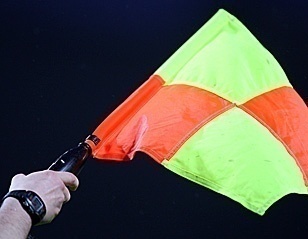 Causeries hebdomadaires.Désignation des arbitres pour les rencontres séniors du vendredi 24 et samedi 25 Février 2023. Honneur.Pré-Honneur.Jeunes (Championnat et Coupe).Plateaux U14.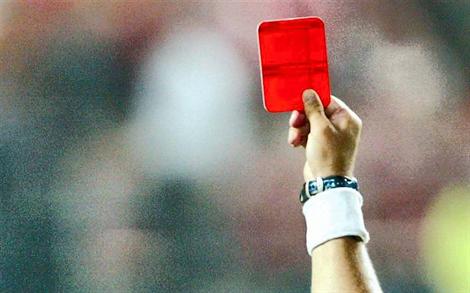 Etude de 18 affaires disciplinaires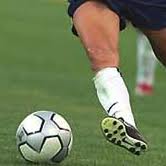 Programmation de la 17° journée Honneur.Classement « Honneur» séniors.Programmation de la 17° journée Pré-Honneur. Classement « Pré-Honneur» séniors.Programmation catégorie jeunes :(U15-U17-U19)Championnat matchs avancés Coupe de wilayaPlateaux U14 le 24 et 25/02/2023.BENALLOUACHE ANNEXE.BEJAIA NACERIA.ADEKAR.AIT SMAIL.AKFADOU.BOUHAMZA.TAZMALT.N°U15U17I1901SRB TazmaltSRB TazmaltSRB Tazmalt 02JS Melbou JS Melbou JS Melbou 03ES Beni MaoucheES Beni MaoucheJST Adekar 04JSC Aokas JSC AokasOC Akfadou05AEF Sahel AEF Sahel US B. Mansour06RC SeddoukRC SeddoukJSB Amizour07RC Ighil AliRC Ighil AliCS Boudjellil08Bejaia FCBejaia FCCR Mellala09CSA Tizi TifraAS Oued GhirCSA Tizi Tifra10ES Tizi WerIRB BouhamzaIRB Bouhamza11JS CheminiNC Bejaia NC Bejaia 12AS S.E.TenineCRB Aokas CRB Aokas13WRB OuzallaguenJS TissaJS Tissa14BC El Kseur NRBS / CSSAO M’Cisna15OS Tazmalt US SoummamJSA Amizour16RSC AkhenakOM DarguinaCRB Ait R’Zine N°CLUBDIVISIONAMENDE CJDAMENDE  DOC1CRB AIT R’ZINEHONNEUR5 000,002ARB BARBACHAHONNEUR1 000,003RC SEDDOUKHONNEUR1 000,004RC IGHIL ALIHONNEUR1 000,005JS BEJAIAPRE-HONNEUR2 000,006CS P. CIVILEPRE-HONNEUR1 000,007NRB SEMAOUNJEUNES1 500,00N°CLUBDIVISIONAMENDE CJDPVDELAI DE PAYEMENT 1JSB AMIZOURHONNEUR20 000,00N° 1522 Février 20232NC BEJAIAHONNEUR1 000,00N° 1522 Février 20233CS BOUDJELLILPRE-HONNEUR1 000,00N° 1522 Février 20234CRB AOKASJEUNES1 000,00N° 1522 Février 20231AS OUED GHIRHONNEUR8 000,00N° 1601 Mars 20232OS TAZMALTPRE-HONNEUR7 000,00N° 1601 Mars 20231ARB BARBACHAHONNEUR1 500,00N° 1708 Mars 20232US BENI MANSOURHONNEUR7 000,00N° 1708 Mars 20233JS TISSAPRE-HONNEUR14 000,00N° 1708 Mars 20234JS BEJAIAPRE-HONNEUR1 500,00N° 1708 Mars 20235JSA AMIZOURPRE-HONNEUR1 000,00N° 1708 Mars 20236WRB OUZELLAGUENPRE-HONNEUR5 000,00N° 1708 Mars 20237ES TIZI WERPRE-HONNEUR5 000,00N° 1708 Mars 20238JS ICHELLADHENJEUNES5 000,00N° 1708 Mars 20239AMAZIGH SPORTJEUNES30 000,00N° 1708 Mars 20231CRB AIT R’ZINEHONNEUR5 000,00N° 1815 Mars 20232ARB BARBACHAHONNEUR1 500,00N° 1815 Mars 20233AS OUED GHIRHONNEUR1 000,00N° 1815 Mars 20234OC AKFADOUPRE-HONNEUR1 000,00N° 1815 Mars 20235JS TISSAPRE-HONNEUR1 000,00N° 1815 Mars 20236NB TASKRIOUTPRE-HONNEUR1 000,00N° 1815 Mars 20237NRB SEMAOUNJEUNES1 500,00N° 1815 Mars 20238RSC AKHENAK1 500,00N° 1815 Mars 20231CRB AIT R’ZINEHONNEUR5 000,002ARB BARBACHAHONNEUR1 000,00N° 1922 Mars 20233RC SEDDOUKHONNEUR1 000,00N° 1922 Mars 20234RC IGHIL ALIHONNEUR1 000,00N° 1922 Mars 20235JS BEJAIAPRE-HONNEUR2 000,00N° 1922 Mars 20236CS P. CIVILE1 000,00N° 1922 Mars 20237NRB SEMAOUNJEUNES1 500,00N° 1922 Mars 2023Type  ClubNom et prénomLicenceSanctionMotif SanctionAmendeArticlejoueurUSSSOUISSI  SOUHIL22W06J0417AvertissementCAS--joueurUSSTANENT  ANIS22W06J0413AvertissementCAS--joueurRCIAMIHOUBI SEDDIK22W06J1890Avertissement(01) match de suspension ferme pour CD1.000DA	101joueurRCIATEMZI  MOHAMED22W06J0118AvertissementJD-	-joueurRCIAKADDOUR MISSIPSA22W06J0121AvertissementCAS-	-joueurRCIAMADANI  LYES22W06J0175AvertissementCAS-	- Après lecture de la feuille de match. Après lecture du rapport du club USS. Après lecture du rapport du délégué. Après l’audition du Secrétaire et de l’entraineur du club USS. Mr : REZIOUAK  YOUCEF (ENTRAINEUR – USS) lin n° : 22W06E0050 -suspendu jusqu'à nouvel ordre. Mr : MESSOUDENE  ADEM  (JOUEUR – USS) lin n° : 22W06J0402-suspendu jusqu'à nouvel ordre.                                         Par ces motifs, la commission décideAffaire différée pour complément d’information.Les officiels de la rencontre  sont  convoqués par la commission de discipline  pour le mardi 28.02.2023 à 13h30. Après lecture de la feuille de match. Après lecture du rapport du club USS. Après lecture du rapport du délégué. Après l’audition du Secrétaire et de l’entraineur du club USS. Mr : REZIOUAK  YOUCEF (ENTRAINEUR – USS) lin n° : 22W06E0050 -suspendu jusqu'à nouvel ordre. Mr : MESSOUDENE  ADEM  (JOUEUR – USS) lin n° : 22W06J0402-suspendu jusqu'à nouvel ordre.                                         Par ces motifs, la commission décideAffaire différée pour complément d’information.Les officiels de la rencontre  sont  convoqués par la commission de discipline  pour le mardi 28.02.2023 à 13h30. Après lecture de la feuille de match. Après lecture du rapport du club USS. Après lecture du rapport du délégué. Après l’audition du Secrétaire et de l’entraineur du club USS. Mr : REZIOUAK  YOUCEF (ENTRAINEUR – USS) lin n° : 22W06E0050 -suspendu jusqu'à nouvel ordre. Mr : MESSOUDENE  ADEM  (JOUEUR – USS) lin n° : 22W06J0402-suspendu jusqu'à nouvel ordre.                                         Par ces motifs, la commission décideAffaire différée pour complément d’information.Les officiels de la rencontre  sont  convoqués par la commission de discipline  pour le mardi 28.02.2023 à 13h30. Après lecture de la feuille de match. Après lecture du rapport du club USS. Après lecture du rapport du délégué. Après l’audition du Secrétaire et de l’entraineur du club USS. Mr : REZIOUAK  YOUCEF (ENTRAINEUR – USS) lin n° : 22W06E0050 -suspendu jusqu'à nouvel ordre. Mr : MESSOUDENE  ADEM  (JOUEUR – USS) lin n° : 22W06J0402-suspendu jusqu'à nouvel ordre.                                         Par ces motifs, la commission décideAffaire différée pour complément d’information.Les officiels de la rencontre  sont  convoqués par la commission de discipline  pour le mardi 28.02.2023 à 13h30. Après lecture de la feuille de match. Après lecture du rapport du club USS. Après lecture du rapport du délégué. Après l’audition du Secrétaire et de l’entraineur du club USS. Mr : REZIOUAK  YOUCEF (ENTRAINEUR – USS) lin n° : 22W06E0050 -suspendu jusqu'à nouvel ordre. Mr : MESSOUDENE  ADEM  (JOUEUR – USS) lin n° : 22W06J0402-suspendu jusqu'à nouvel ordre.                                         Par ces motifs, la commission décideAffaire différée pour complément d’information.Les officiels de la rencontre  sont  convoqués par la commission de discipline  pour le mardi 28.02.2023 à 13h30. Après lecture de la feuille de match. Après lecture du rapport du club USS. Après lecture du rapport du délégué. Après l’audition du Secrétaire et de l’entraineur du club USS. Mr : REZIOUAK  YOUCEF (ENTRAINEUR – USS) lin n° : 22W06E0050 -suspendu jusqu'à nouvel ordre. Mr : MESSOUDENE  ADEM  (JOUEUR – USS) lin n° : 22W06J0402-suspendu jusqu'à nouvel ordre.                                         Par ces motifs, la commission décideAffaire différée pour complément d’information.Les officiels de la rencontre  sont  convoqués par la commission de discipline  pour le mardi 28.02.2023 à 13h30. Après lecture de la feuille de match. Après lecture du rapport du club USS. Après lecture du rapport du délégué. Après l’audition du Secrétaire et de l’entraineur du club USS. Mr : REZIOUAK  YOUCEF (ENTRAINEUR – USS) lin n° : 22W06E0050 -suspendu jusqu'à nouvel ordre. Mr : MESSOUDENE  ADEM  (JOUEUR – USS) lin n° : 22W06J0402-suspendu jusqu'à nouvel ordre.                                         Par ces motifs, la commission décideAffaire différée pour complément d’information.Les officiels de la rencontre  sont  convoqués par la commission de discipline  pour le mardi 28.02.2023 à 13h30. Après lecture de la feuille de match. Après lecture du rapport du club USS. Après lecture du rapport du délégué. Après l’audition du Secrétaire et de l’entraineur du club USS. Mr : REZIOUAK  YOUCEF (ENTRAINEUR – USS) lin n° : 22W06E0050 -suspendu jusqu'à nouvel ordre. Mr : MESSOUDENE  ADEM  (JOUEUR – USS) lin n° : 22W06J0402-suspendu jusqu'à nouvel ordre.                                         Par ces motifs, la commission décideAffaire différée pour complément d’information.Les officiels de la rencontre  sont  convoqués par la commission de discipline  pour le mardi 28.02.2023 à 13h30.Type  ClubNom et prénomLicenceSanctionMotif SanctionAmendeArticlejoueurCRBARBOUDJEMAA WALID22W06J0347EXPULSION(03) matchs  fermes de suspension pour bagarre en fin de partie (provocateur)5.000DA119/alinea 5joueurCRBARMIHOUBI NADIR22W06J0007AvertissementAJ--joueurCRBARKHODJA MD/AMEZIANE22W06J0082AvertissementJD-				-joueurCRBASAOU RAMZI22W06J1035AvertissementAJ-				-Type  ClubNom et prénomLicenceSanctionMotif SanctionAmendeArticleJoueur NCBMAZOUZI  YOUNES22W06J0339AvertissementJD--joueurNCBAIT SAHEL MASSIL22W06J0501AvertissementCAS--joueurASOGHADJI  AISSA22W06J5289AvertissementJD--Type  ClubNom et prénomLicenceSanctionMotif SanctionAmendeArticleJoueur SRBTNOURI  HOUSSAM22W06J0271AvertissementCAS--joueurUSBMSAIDI  LOUANES22W06J0189AvertissementJD--joueurUSBMAROUM  MD/SAID22W06J0198AvertissementCAS--Type  ClubNom et prénomLicenceSanctionMotif SanctionAmendeArticleJoueur RCSBENSLIMANE NADIR 22W06J0140Avertissement(01) match de suspension ferme pour CD1.000DA	101joueurJSMMAZGUENE  RAMI22W06J0249AvertissementJD--joueurJSMBEGAH  SIPHAX22W06J0261AvertissementJD--Type  ClubNom et prénomLicenceSanctionMotif SanctionMotif SanctionAmendeArticlejoueurARBBBENOUARET  MOHAMED22W06J0549Avertissement(01) match de suspension ferme pour CD1.000DA1.000DA	101joueurARBBBAOUCHE  KHALED22W06J0541AvertissementJDJD--joueurARBBBOUHAMAR WALID22W06J0935AvertissementCASCAS-				-joueurARBBAIS ABDELMOUMENE22W06J5315AvertissementJDJD-				-joueurJSBABOUMRAOUI  NABIL22W06J0304AvertissementCASCAS-				-Type  ClubNom et prénomLicenceSanctionMotif SanctionAmendeArticleJoueur CSSAIMAD ALI  YOUNES22W06J0378AvertissementCAS--joueurCSSACHAKAL JUGURTHA22W06J0377AvertissementCAS--joueurJSTIHANI MD/AKLI22W06J0182AvertissementCAS--Type  ClubNom et prénomLicenceSanctionMotif SanctionAmendeArticlejoueurIRBBHDEFDAFI FATEH22W06J0611AvertissementAJ--joueurIRBBHLOUZANI NASSIM22W06J0610AvertissementJD--joueurCSPCBRAHMI RIADH22W06J0241AvertissementJD--joueurCSPCBOURAI BRAHIM22W06J5268AvertissementAJ--ENTRAINEURCSPCAOUADI SOFIANE22W06E0167Avertissement(01) match de suspension ferme pour Contestation de décision1.000DA101 Type  ClubNom et prénomLicenceSanctionMotif SanctionAmendeArticleJoueur ESTWKEKOUCHE AB/ESSLAM22W06J5127AvertissementCAS--joueurWRBOAMER SILLAL22W06J0336AvertissementCAS--Type  ClubNom et prénomLicenceSanctionMotif SanctionAmendeArticleJoueur JSBZIANE LARBI22W06J5385Avertissement	JD--joueurJSBGUEDJALI RAYANE22W06J0396Avertissement(01) match de suspension ferme pour CD1.000DA	101joueurJSBHAMMA MASSINISSA22W06J0697Avertissement(01) match de suspension ferme pour CD1.000DA	101Joueur CSATTMOUSSOUNI M/SALAH22W06J5286Avertissement	CAS--Joueur CSATTKRIMAT AKLI22W06J0780Avertissement	JD--Joueur CSATTKERBANE WASSIM22W06J5416Avertissement	JD--Joueur CSATTRASSOUL ABRAHAM22W06J0709Avertissement	JD--Type  ClubNom et prénomLicenceSanctionMotif SanctionAmendeArticleJoueur OSTZIANE FERDJELLAH22W06J0920AvertissementJD--joueurOCAOUDDANE TAKFARINAS22W06J5380AvertissementCAS--joueurOCAHOMA RAFIK22W06J0775AvertissementCAS--joueurOCAMOUTERFI AISSA22W06J2431AvertissementCAS--Type  ClubNom et prénomLicenceSanctionMotif SanctionAmendeArticleJoueur NBTHEBBACHE SALIM22W06J5350AvertissementJD--joueurNBTHAMA ALLAEDDINE22W06J0676AvertissementCAS--Type  ClubNom et prénomLicenceSanctionMotif SanctionAmendeArticlejoueurIRBBHMEKIDECHE NABIL22W06J1367AvertissementJD-		-joueurIRBBHSOUAHLI M/AMINE22W06J1489AvertissementCAS-		-joueurIRBBHBOUHAROUM YANIS22W06J1360AvertissementJD-		-joueurRCIAGALOU MOHAMED22W06J1887AvertissementJD-		-Type  ClubNom et prénomLicenceSanctionMotif SanctionAmendeArticlejoueurUSBMBOUDIA RAYANE22W06J0236EXPULSION(01) match ferme de suspension POUR CUMMUL-90. RG DES JEUNESjoueurCSBNAIT ATMANE TAYEB22W06J2410AvertissementJD-		-joueurUSBMGHODBANE TARIK22W06J1821AvertissementJD-		-joueurUSBMBENAMARA SALAH22W06J2008AvertissementCAS-		-Type  ClubNom et prénomLicenceSanctionMotif SanctionAmendeArticlejoueurCRBARBESSAI ADEM22W06J0732AvertissementAJ-		-joueurCRBARHAMIDOUCHE OUALID22W06J0345AvertissementJD-		-joueurOSTBENHAMOUCHE LAHLOU22W06J0070AvertissementAJ-		-joueurOSTBOUNDJAR HOCINE22W06J0520AvertissementAJ-		-joueurOSTSALHI OUSSAMA22W06J0054AvertissementAJ-		-joueurOSTMEGDI LOTFI22W06J0009AvertissementJD-		-Type  ClubNom et prénomLicenceSanctionMotif SanctionAmendeArticlejoueurBFCBRAHMI LAMINE22W06J0949AvertissementJD--joueurBFCDEMOUCHE LAMINE22W06J0951AvertissementCAS--joueurBFCROUACHE SIDALI22W06J0957AvertissementJD--joueurBFCGUEDJALI MAMADI22W06J1019AvertissementCAS--joueurUSTBMESSAOUDENE RAYANE22W06J3377AvertissementJD--Type  ClubNom et prénomLicenceSanctionMotif SanctionAmendeArticlejoueurCRBARBENCHERIF NASSIM22W06J1396AvertissementCAS--joueurCRBARFADALA SYPHAX22W06J1287AvertissementCAS--joueurOSTMEZIANE M/SAID22W06J2509AvertissementCAS--joueurOSTHAMICHE RAYANE22W06J1993AvertissementCAS--joueurOSTTALEB  AB/RAZAK22W06J1424AvertissementCAS--Type  ClubNom et prénomLicenceSanctionMotif SanctionAmendeArticle      Partie arrêtée à la 67 mn de jeu suite a une mêlée générale entre joueurs.      Vu le rapport de l’officiel de la rencontres signalant l’arrêt de la partie pour une  mêlée   générale  entre joueurs des deux équipes, provoquée par le secrétaire du club RSCA.     Vu l’article 101  des RG jeunes amateur relatif à la mauvaise organisation de l’équipe du  NRB Semaoun.Après l’audition de l’arbitre de la rencontre.Par ces motifs la commission décideMatch perdu par pénalité à l’équipe du RSCA au profit de celle du NRBS sur le score acquis sur le terrain, Soit quatre (04) buts à zéro (00).Une sévère mise en garde est adressée à Mr : MOUHAOUCHE MASSIL (secrétaire RSCA) LN°22W06D0091  pour mauvaise conduite après le retour au calme. AMENDE DE 1.500 DA au club NRBS pour mauvaise organisation.Mise en garde -1 ère infraction. (ART.101-RG DES JEUNES)  En cas de récidive l’amende est doublée.Le reste sans changement.      Partie arrêtée à la 67 mn de jeu suite a une mêlée générale entre joueurs.      Vu le rapport de l’officiel de la rencontres signalant l’arrêt de la partie pour une  mêlée   générale  entre joueurs des deux équipes, provoquée par le secrétaire du club RSCA.     Vu l’article 101  des RG jeunes amateur relatif à la mauvaise organisation de l’équipe du  NRB Semaoun.Après l’audition de l’arbitre de la rencontre.Par ces motifs la commission décideMatch perdu par pénalité à l’équipe du RSCA au profit de celle du NRBS sur le score acquis sur le terrain, Soit quatre (04) buts à zéro (00).Une sévère mise en garde est adressée à Mr : MOUHAOUCHE MASSIL (secrétaire RSCA) LN°22W06D0091  pour mauvaise conduite après le retour au calme. AMENDE DE 1.500 DA au club NRBS pour mauvaise organisation.Mise en garde -1 ère infraction. (ART.101-RG DES JEUNES)  En cas de récidive l’amende est doublée.Le reste sans changement.      Partie arrêtée à la 67 mn de jeu suite a une mêlée générale entre joueurs.      Vu le rapport de l’officiel de la rencontres signalant l’arrêt de la partie pour une  mêlée   générale  entre joueurs des deux équipes, provoquée par le secrétaire du club RSCA.     Vu l’article 101  des RG jeunes amateur relatif à la mauvaise organisation de l’équipe du  NRB Semaoun.Après l’audition de l’arbitre de la rencontre.Par ces motifs la commission décideMatch perdu par pénalité à l’équipe du RSCA au profit de celle du NRBS sur le score acquis sur le terrain, Soit quatre (04) buts à zéro (00).Une sévère mise en garde est adressée à Mr : MOUHAOUCHE MASSIL (secrétaire RSCA) LN°22W06D0091  pour mauvaise conduite après le retour au calme. AMENDE DE 1.500 DA au club NRBS pour mauvaise organisation.Mise en garde -1 ère infraction. (ART.101-RG DES JEUNES)  En cas de récidive l’amende est doublée.Le reste sans changement.      Partie arrêtée à la 67 mn de jeu suite a une mêlée générale entre joueurs.      Vu le rapport de l’officiel de la rencontres signalant l’arrêt de la partie pour une  mêlée   générale  entre joueurs des deux équipes, provoquée par le secrétaire du club RSCA.     Vu l’article 101  des RG jeunes amateur relatif à la mauvaise organisation de l’équipe du  NRB Semaoun.Après l’audition de l’arbitre de la rencontre.Par ces motifs la commission décideMatch perdu par pénalité à l’équipe du RSCA au profit de celle du NRBS sur le score acquis sur le terrain, Soit quatre (04) buts à zéro (00).Une sévère mise en garde est adressée à Mr : MOUHAOUCHE MASSIL (secrétaire RSCA) LN°22W06D0091  pour mauvaise conduite après le retour au calme. AMENDE DE 1.500 DA au club NRBS pour mauvaise organisation.Mise en garde -1 ère infraction. (ART.101-RG DES JEUNES)  En cas de récidive l’amende est doublée.Le reste sans changement.      Partie arrêtée à la 67 mn de jeu suite a une mêlée générale entre joueurs.      Vu le rapport de l’officiel de la rencontres signalant l’arrêt de la partie pour une  mêlée   générale  entre joueurs des deux équipes, provoquée par le secrétaire du club RSCA.     Vu l’article 101  des RG jeunes amateur relatif à la mauvaise organisation de l’équipe du  NRB Semaoun.Après l’audition de l’arbitre de la rencontre.Par ces motifs la commission décideMatch perdu par pénalité à l’équipe du RSCA au profit de celle du NRBS sur le score acquis sur le terrain, Soit quatre (04) buts à zéro (00).Une sévère mise en garde est adressée à Mr : MOUHAOUCHE MASSIL (secrétaire RSCA) LN°22W06D0091  pour mauvaise conduite après le retour au calme. AMENDE DE 1.500 DA au club NRBS pour mauvaise organisation.Mise en garde -1 ère infraction. (ART.101-RG DES JEUNES)  En cas de récidive l’amende est doublée.Le reste sans changement.      Partie arrêtée à la 67 mn de jeu suite a une mêlée générale entre joueurs.      Vu le rapport de l’officiel de la rencontres signalant l’arrêt de la partie pour une  mêlée   générale  entre joueurs des deux équipes, provoquée par le secrétaire du club RSCA.     Vu l’article 101  des RG jeunes amateur relatif à la mauvaise organisation de l’équipe du  NRB Semaoun.Après l’audition de l’arbitre de la rencontre.Par ces motifs la commission décideMatch perdu par pénalité à l’équipe du RSCA au profit de celle du NRBS sur le score acquis sur le terrain, Soit quatre (04) buts à zéro (00).Une sévère mise en garde est adressée à Mr : MOUHAOUCHE MASSIL (secrétaire RSCA) LN°22W06D0091  pour mauvaise conduite après le retour au calme. AMENDE DE 1.500 DA au club NRBS pour mauvaise organisation.Mise en garde -1 ère infraction. (ART.101-RG DES JEUNES)  En cas de récidive l’amende est doublée.Le reste sans changement.      Partie arrêtée à la 67 mn de jeu suite a une mêlée générale entre joueurs.      Vu le rapport de l’officiel de la rencontres signalant l’arrêt de la partie pour une  mêlée   générale  entre joueurs des deux équipes, provoquée par le secrétaire du club RSCA.     Vu l’article 101  des RG jeunes amateur relatif à la mauvaise organisation de l’équipe du  NRB Semaoun.Après l’audition de l’arbitre de la rencontre.Par ces motifs la commission décideMatch perdu par pénalité à l’équipe du RSCA au profit de celle du NRBS sur le score acquis sur le terrain, Soit quatre (04) buts à zéro (00).Une sévère mise en garde est adressée à Mr : MOUHAOUCHE MASSIL (secrétaire RSCA) LN°22W06D0091  pour mauvaise conduite après le retour au calme. AMENDE DE 1.500 DA au club NRBS pour mauvaise organisation.Mise en garde -1 ère infraction. (ART.101-RG DES JEUNES)  En cas de récidive l’amende est doublée.Le reste sans changement.      Partie arrêtée à la 67 mn de jeu suite a une mêlée générale entre joueurs.      Vu le rapport de l’officiel de la rencontres signalant l’arrêt de la partie pour une  mêlée   générale  entre joueurs des deux équipes, provoquée par le secrétaire du club RSCA.     Vu l’article 101  des RG jeunes amateur relatif à la mauvaise organisation de l’équipe du  NRB Semaoun.Après l’audition de l’arbitre de la rencontre.Par ces motifs la commission décideMatch perdu par pénalité à l’équipe du RSCA au profit de celle du NRBS sur le score acquis sur le terrain, Soit quatre (04) buts à zéro (00).Une sévère mise en garde est adressée à Mr : MOUHAOUCHE MASSIL (secrétaire RSCA) LN°22W06D0091  pour mauvaise conduite après le retour au calme. AMENDE DE 1.500 DA au club NRBS pour mauvaise organisation.Mise en garde -1 ère infraction. (ART.101-RG DES JEUNES)  En cas de récidive l’amende est doublée.Le reste sans changement.Désignation des sanctionsSeniorsSeniors JeunesTotalDésignation des sanctionsHon.P-Hon. JeunesTotalNombre d’affaires07060518Avertissements20202363Contestations décisions0302-05Expulsions joueurs020103Expulsions dirigeants01--01Conduite incorrect---StadesRencontresRencontresHorairesBENI MANSOURUS Beni MansourNC Bejaia 14 H 30MELBOUJS Melbou SRB Tazmalt 14 H 30AOKASCRB Aokas RC Seddouk14 H 30AMIZOURJSB AmizourUS Soummam14 H 30StadesRencontresRencontresHorairesBENI MANSOURRC Ighil AliO M’Cisna14 H 00OUED GHIRAS Oued GhirARB Barbacha14 H 30BENAL. PRINCIPALJS I. OuazzougCRB Ait R’Zine15 H 00StadesRencontresRencontresHorairesOUZELLAGUENWRB Ouzellageun IRB Bouhamza14 H 30AKFADOUOC Akfadou CR Mellala15 H 00BENAL. PRINCIPALCS P. Civile OS Tazmalt14 H 30ADEKARCSA Tizi Tifra CSS Aouzellageun 14 H 30StadesRencontresRencontresHorairesTASKRIOUTNB TaskrioutJS Bejaia14 H 00SEMAOUNJS Tissa ES Tizi Wer14 H 30BOUDJELLILCS BoudjellilAS Taassast14 H 00Stades		Rencontres		RencontresU15U17U19AIT SMAIL AS Ait Smail JS I. Ouazzoug10 H 0011 H 3014 H 00Stades		Rencontres		RencontresU15U17U19BARBACHA ARB Barbacha AS Taassast10 H 0011 H 3014 H 00Stades		Rencontres		RencontresU15U17BENAL. ANNEXEGC BejaouiUS Tamridjet13 H 0014 H 30Stades		Rencontres		RencontresU15U17BENAL. ANNEXEUST BejaiaCSA Ouled Saada13 H 0014 H 30Stades		Rencontres		RencontresU15U17U19M’CISNASRB TazmaltJSB Amizour10 H 30SEDDOUKCRB Ait R’ZineJSA Amizour13 H 30OUED GHIRES B. MaoucheJS Melbou10 H 00OUED GHIRES B. MaoucheNRB Semaoun12 H 00OUED GHIRES Tizi WerWRB Ouzellaguen14 H 00SIDI AICHRC Ighil AliRSC Akhenak10 H 00SIDI AICHRC Ighil AliJS Tissa12 H 00SIDI AICHJS TissaCS Boudjellil14 H 00Stades		Rencontres		RencontresU15U17U19SIDI AICHNC Bejaia RC Seddouk10 H 00SIDI AICHJSC AokasRC Seddouk12 H 00SIDI AICHJSC AokasIRB Bouhamza14 H 00S.E.TENINEJS MelbouCR Mellala10 H 00S.E.TENINEJS MelbouCRB Aokas12 H 00S.E.TENINENC BejaiaCRB Aokas14 H 00SEDDOUKOC AkfadouUS B. Mansour10 h 30OUZELLAGUENCSA Tizi TifraOS Tazmalt10 H 00OUZELLAGUENCSA Tizi TifraIRB Bouhamza12 H 00OUZELLAGUENO M’CisnaJST Adekar14 H 00SEMAOUNBejaia FCJS Chemini09 H 30SEMAOUNBejaia FCSRB Tazmalt11 H 00SEMAOUNAS S.E.TenineSRB Tazmalt13 H 00OM DarguinaAS Oued Ghir10 H 00AOKASBC El KseurAEF Sahel12 H 00US SoummamAEF Sahel14 H 00MATCH		HORAIREAB / CRB                 13 H 00 - 14H 00ESI / JIO14 H 00 - 15 H 00AWFSB / USSA15 H 00 - 16 H 00MOB / CSHB16 H 00 - 17 H 00MATCHHORAIREJSMB / EMB                 09 H 00 - 10 H00BFC / WAT10 H 00 - 11 H 00EB / ASK11 H 00 - 12 H 00JST / ESAM12 H 00 - 13 H 00MATCHHORAIREAJTB/ ACMB09H00 - 10H00CSCI / AJSTB10H00 -11H00ASOG / FCB11H00 -12H00AEFSEXEMPTMATCHHORAIREASSET / ASAS10H00 -11H00OK / ESM11H00 -12H00NBT/ OMD12H00 -13H00USTEXEMPTMATCHHORAIREOCA / CASA09H30-10H30 MCT / CSATT10H30 -11H30ESAGH / ECA11H30 -12H30MATCHHORAIREACA / FCAB10H00 -11H00JSTA / NRBS11H00 -12H00ESBM / ESAF12H00 -13H00BCEKEXEMPTMATCHHORAIREOST / RCS09H30 - 10H30OA / CSSAW10H30 - 11H30CRBAR / ASF11H30 - 12H30USM / ASB12H30 - 13H30MATCHHORAIREASECA / IRBBH10H00-11H00ESAM / ASN11H00 -12H00SRBT  /  FET12H00 -13H00ACAM / JSICH13H00 -14H00Mise à jourSENIORSRENCONTRES16° JOURNEESENIORSRCS / JSBA(03 – 00) PSRBT / USBM02 – 02 OMC / JSIO00 – 00 CRBAR / CRBA00 – 01ARBB / JSBA01 – 00RCS / JSM02 – 01USS / RCIA01 – 01NCB / ASOG03 – 00CLAS.CLUBSPTSJGNPBPBCDIF.Obs.01SRB TAZMALT39161203014912+3702RC SEDDOUK36161103023111+20--US BENI MANSOUR33161003033018+1204JSB AMIZOUR31160904031812+0605CRB AOKAS29160805032418+0606JS I. OUAZZOUG23160702071514+0107O M’CISNA22160604062427-0308JS MELBOU21160506052015+0509NC BEJAIA20160602082218+0410US SOUMMAM19160407051520-0511ARB BARBACHA16160404081220-0812RC IGHIL ALI12160303101635-1913CRB AIT RZINE06160103120933-2414AS OUED GHIR04160101141042-32RENCONTRES16° JOURNEESENIORSCRM / CSB07 – 00JSB / CSATT01 – 00  OST / OCA01 – 02IRBBH / CSPC02 – 00AST / NBT00 – 00 CSSA / JS TIssa04 – 00ESTW / WRBO04 – 01CLAS.CLUBSPTSJGNPBPBCDIF.Obs.01IRB BOUHAMZA41161302013109+2202CR MELLALA37161104014908+4103OC AKFADOU34161101044318+2504OS TAZMALT32161002042508+1705CSS AOUZELLAGUEN31160904033011+1906NB TASKRIOUT26160705042020+0007CSA TIZI TIFRA21150603062126-0508ES TIZI WER19160601092629-03--WRB OUZELLAGUEN19160601092340-1710AS TAASSAST17150405061820-0211JS TISSA14160402101836-1812CS P. CIVILE12160303101632-1613CS BOUDJELLIL07160104111242-3014JS BEJAIA04160101140639-33